Анализ работ учащихся.Какие замечательные работы получились у всех. Теперь мастерицам будет легче украсить свои игрушки, используя эскизы ваших игрушек. Давайте выберем, чьи работы получились самыми интересными?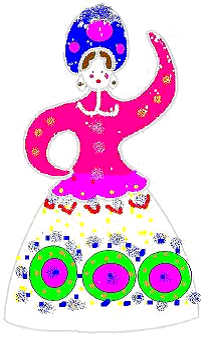 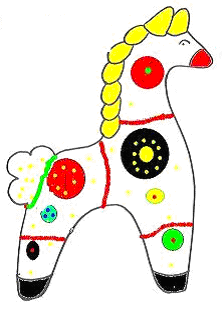 